第１号様式令和　　年　　月　　日ばらを活かしたまちづくり計画推進委員会会長　　落司　ひとみ　　様      　　　　　　　        　　　　申請者住所（所在地）　　　　　　　　　　　　　　　　　　団　体　名　　　　　　　　　　　　　　　　　　代表者名　　　　　　　　　　　　㊞「ばららちゃん」着ぐるみ借受申請書　下記のとおり、かのやばら園マスコットキャラクター「ばららちゃん」の着ぐるみを使用したいので申請します。記※行事の概要が分かる資料（企画書等）を添付してください。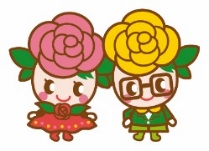 １ 行事名２ 開催日時３ 開催会場４ 行事の目的及び内容５ 着ぐるみの役割６ 出演時間（予定）７ 行事の問合せ先　　　　　　　　　　　　　　　TEL     （    ）８ 借受期間令和　　年　　月　　日から令和　　年　　月　　日まで９ 借受担当者　　　　　　　　　　　TEL     （    ）10 ホームページ等への掲載の可否　可 　　・　不可　 